  Colegio República Argentina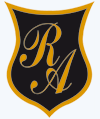 O’Carrol  # 850-   Fono 72- 2230332                    RancaguaCIENCIAS NATURALES  4° BÁSICO SEMANA 9 DEL 25 AL 29 DE MAYOProfesoras: Carolina Abarca, Carmen G. Araya, Nathaly Hormazábal, Fernanda Muñoz.Curso:  4tos A, B, C, DIntroducción: 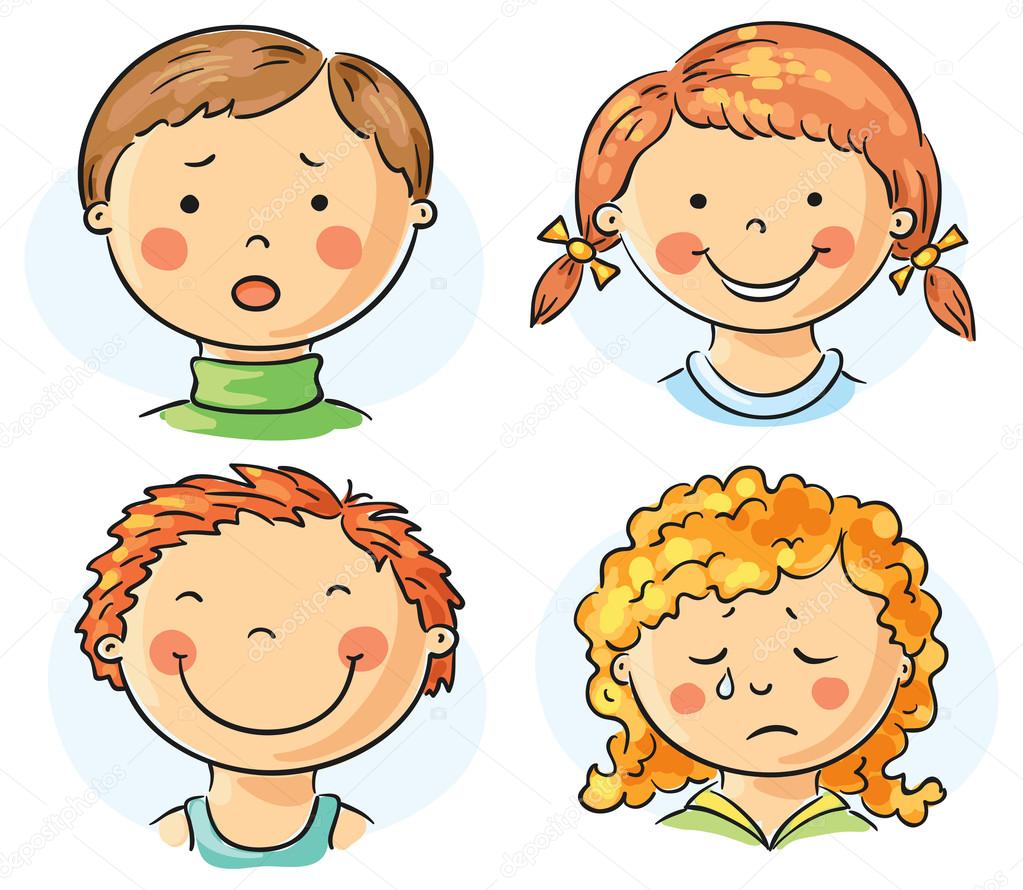  Buenos días mi niña…¿cómo está?..¿bien?,  ¡qué bueno....me alegro mucho!, debemos ser agradecidas con lo que tenemos,  cuidarnos y protegernos mucho. ¿Cómo va el desarrollo de las guías?...mejorando siempre, usted es muy capaz y puede hacerlo.Ahora vamos a recordar la guía anterior: ¿te llamó algo la atención?, por ejemplo ¿la temperatura al interior de la tierra?,. ¿qué te pareció lo que  escribió Julio Verne? interesante .¿cierto?¿Recuerdas el temblor o sismo de la semana pasada?  ¿sabes por qué la tierra se mueve? ¿qué parte de la tierra se rompe cuando hay un terremoto o sismo de mayor intensidad?  Éstas y otras incógnitas te invitamos  a resolver en esta clase de Ciencias.OA: Explicar los cambios de la superficie de la Tierra a partir de la interacción de sus capas y los movimientos de las placas tectónicas (sismos, tsunamis y erupciones volcánicas).Contenidos: Sismos.                      Tsunamis.                      Erupciones volcánicas.                      Placas Tectónicas. Un sismo es un movimiento brusco y repentino que se produce a nivel de las capas de la tierra, específicamente la corteza en primer lugar y el manto en segundo lugar. A su vez los tsunamis son una serie de olas  gigantes empujadas con fuerza descomunal hacia la costa. Puedes observar imágenes en la página 226 de tu texto.Una erupción volcánica es la expulsión de material candente desde el interior de la tierra a través de una fisura de  la corteza terrestre o del cono del volcán. En la página 233 de tu texto lo puedes observar.Las placas tectónicas son fragmentos sólidos que forman la tierra y se ubican en la parte inferior  de la corteza terrestre. Estas placas las puedes observar en la página 215 de tu libro.Vamos revisar algunos videos muy interesantes que nos muestran claridad de nuestros nuevos aprendizajes:https://www.youtube.com/watch?v=SbejEAjj0j0  Aquí sabrás a qué llamamos placas tectónicas. Nuestro continente se encuentra sobre la placa sudamericana que  se une a la placa de Nazca. Esta unión provoca movimientos.https://www.youtube.com/watch?v=sk_x58kM_70   Aquí verás qué es un terremoto y por qué se producen.https://www.youtube.com/watch?v=nHKTauBNG2Y  Podrás observar qué es un volcán.https://www.youtube.com/watch?v=DdQhm4eJZ5I    Observarás que es una erupción volcánica.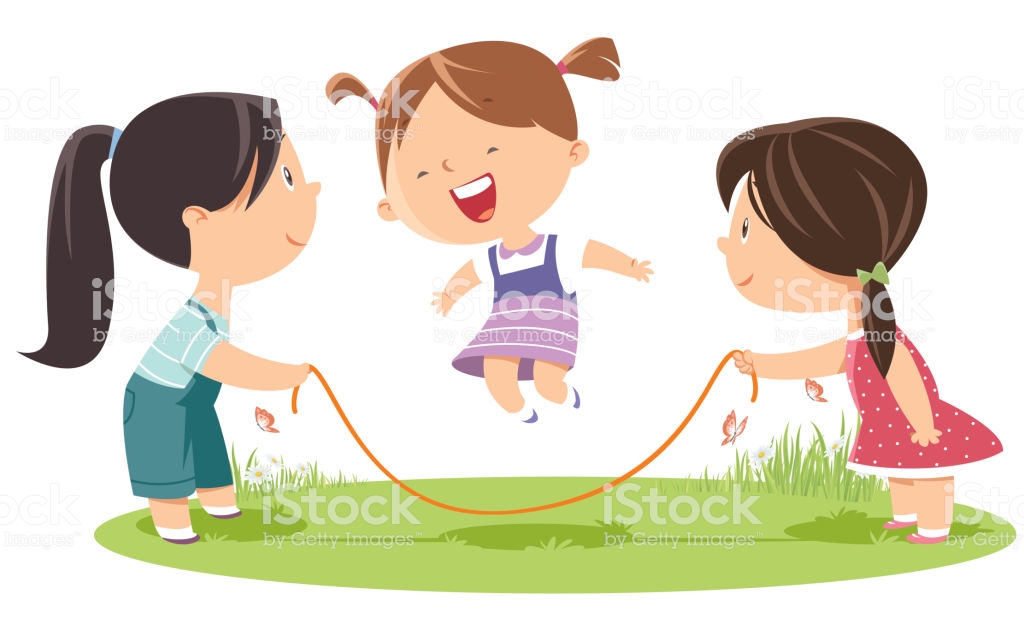 VAMOS AL  SIGUIENTE  ARCHIVO!!!..TÚ PUEDES!!